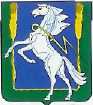 СОВЕТ ДЕПУТАТОВ ПОЛЕТАЕВСКОГО СЕЛЬСКОГО ПОСЕЛЕНИЯСОСНОВСКОГО МУНИЦИПАЛЬНОГО РАЙОНА РЕШЕНИЕ От 19 апреля 2018 года №150О результатах деятельности Главы поселения и деятельности администрации Полетаевского сельского поселения     за 2017 год и задачах на 2018 год.Заслушав доклад Главы Полетаевского сельского поселения Сосновского муниципального района Е.Я. Лавровой «О результатах деятельности Главы поселения и деятельности администрации Полетаевского сельского поселения за 2017 год и задачах на 2018 год», Совет депутатов Полетаевского сельского поселения.Решает:Принять доклад Главы Полетаевского сельского поселения Сосновского муниципального района.Председатель Совета депутатов                                                 Полетаевского сельского поселения                                       _______________Л.В. Созыкина   